PEMERINTAH KABUPATEN KUDUS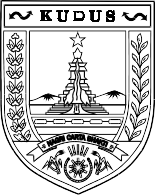 DINAS TENAGA KERJA, PERINDUSTRIAN, KOPERASI, USAHA KECIL DAN MENENGAHJl. Conge Ngembalrejo No. 99 Kudus 59322 Telp.(0291) 4251970, 4101182, 438691, Fax. (0291) 438691KEPUTUSAN DINAS TENAGA KERJA, PERINDUSTRIAN, KOPERASI, USAHA KECIL DAN MENENGAH KABUPATEN KUDUSNOMOR : 067 /1056.1 / 16.00 / 2021 TENTANGSTANDAR OPERASIONAL PROSEDUR (SOP)DI LINGKUNGAN DINAS TENAGA KERJA, PERINDUSTRIAN, KOPERASI, USAHA KECIL DAN MENENGAH KABUPATEN KUDUSDINAS TENAGA KERJA, PERINDUSTRIAN, KOPERASI, USAHA KECIL DAN MENENGAH KABUPATEN KUDUS,MEMUTUSKAN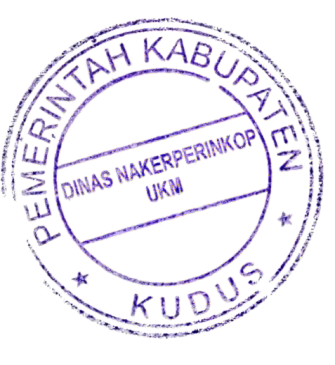 LAMPIRAN KEPUTUSAN KEPALA DINAS TENAGA KERJA, PERINDUSTRIAN, KOPERASI, USAHA KECIL DAN MENENGAH KABUPATEN KUDUSTANGGAL	:	23 Juli 2021NOMOR	:SOP TANDA DAFTAR BURSA KERJA KHUSUSNo.	Uraian Kegiatan	Pelaksana	Mutu Baku	KeteranganPemohon menyampaikan Surat permohonan Tanda Daftar Bursa Kerja Khusus dengan melengkapi persyaratan yang diperlukan.Menerima dan menyampaikan berkas persyaratan kepada Kepala DinasKepala DinasPetugasPemohonPersyaratan/PerlengkapanCopy surat izin pendirian atau surat izin operasional satuan pendidikan menengah, satuan pendidikan tinggi, atau surat izin lembaga pelatihan kerja dari instansi yang berwenangCopy keputusan pembentukan BKK dan struktur organisasi BKKRencana penempatan Tenaga Kerja paling sedikit 1 (satu) tahun kedepan, KTP, foto bagan struktur organisasiCopy KTP Kepala Sekolah/Kepala Satuan PendidikanPas foto Kepala Sekolah/ Kepala Satuan Pendidikan/ LPK, ukuran 3x4 cm sebanyak 2 lembarWaktu N/A1x24 jamOutputBerkas PermohonanBerkas PermohonanKepala Dinas memberikan Disposisi untuk pemrosesan selanjutnya1x24 jamDisposisi LengkapVerifikasi kelengkapan dan kesesuaian persyaratan30 menitKesesuaian persyaratan dengan Peraturan PerundanganPembuatan draft Surat Tanda Daftar BKK15 menitDraft Surat Tanda Daftar BKK6..Pengesahan Tanda Daftar BKK1x24jamSurat	Tanda Daftar BKK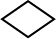 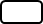 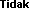 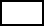 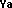 Petugas	menyampaikan	Surat	Tanda Daftar BKK ke PemohonSOP KARTU TANDA PENCARI KERJA (AK.1)No.	Uraian Kegiatan	Pelaksana	Mutu Baku	Keterangan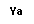 Pencari Kerja mendaftar mandiri secara	online	melalui bursakerja.jatengprov.go.idMenerima dan mengecek berkas persyaratan dan kesesuaian dengan database onlinePengantar KerjaPetugasPemohonPersyaratan/Perlengkapan1 lbr copy KTP2 lbr pas foto terbaru berwarna ukuran 3x41 lbr copy ijazah terakhir dan transkrip nilai bagi pencaker berpendidikan Diploma, Strata 1 dan 21 lbr copy sertifikat kompetensi kerja bagi yang memiliki1 lbr copy surat keterangan pengalaman kerja bagi yang memilikiWaktu N/A5 menitOutputBerkas persyaratan dan database pencari kerjaKesesuaian database	dan berkas kelengkapanPencetakan Draft Kartu Ak 13 menitDraft Kartu Ak 1Validasi dari Pengantar Kerja1 menitKartu Ak 1Penyerahan Kartu AK 1	1 menitSOP VALIDASI PEMBAYARAN RPTKA PERPANJANGAN PENGGUNAAN TENAGA KERJA ASINGNo.	Uraian Kegiatan	Pelaksana	Mutu Baku	KeteranganPemohon mendaftar mandiri secara online melalui tka-online.kemnaker.go.id.Menerima dan menyampaikan berkas persyaratan dan kesesuaian dengan database online kepada Kepala DinasKepala Dinas memberikan Disposisi untuk pemrosesan selanjutnyaKepala DinasPetugasPemohonPersyaratan/PerlengkapanSurat Permohonan validasi pembayaran RPTKA PerpanjanganBukti setor pembayaran Dana Kompensasi Penggunaan Tenaga Kerja Asing (DKP-TKA) asliWaktu N/A1x24 jam1x24 jamOutputBerkas PermohonanBerkas PermohonanDisposisi LengkapVerifikasi kelengkapan dan kesesuaian persyaratan30 menitKesesuaian persyaratan dengan Peraturan PerundanganPetugas melakukan validasi pembayaran RPTKA Perpanjangan secara online melalui	tka-daerah.kemnaker.go.id15 menitPembayaran DKPTKAtervalidasiSOP PENERBITAN SIU LEMBAGA PENEMPATAN TENAGA KERJA SWASTA (LPTKS)No.	Uraian Kegiatan	Pelaksana	Mutu Baku	KeteranganKepala DinasPetugasPemohonPersyaratan/PerlengkapanWaktuOutputPemohon menyampaikan Surat permohonan Penerbitan SIU LPTKS dengan melengkapi persyaratan yang diperlukan..Menerima dan menyampaikan berkas persyaratan kepada Kepala DinasSurat Permohonan Penerbitan SIU LPTKSCopy akta pendirian dan/atau akta perubahan badan hukum dalam bentuk perseroan terbatas yang memuat kegiatan jasa Penempatan Tenaga Kerja dan telah mendapat pengesahan dari instansi yang berwenangCopy surat keterangan domisili perusahaanCopy NPWP perusahaanCopy sertifikat hak kepemilikan tanah berikut bangunan kantor atau perjanjian kontrak/sewa paling singkat 5 (lima) tahun yang dikuatkan dengan akta notarisSurat pernyataan dari penanggung jawab perusahaan ukuran 4 x 6 cm sebanyak 3 lbrBukti wajib lapor ketenagakerjaan yang masih berlaku sesuai dengan UU No. 7 Tahun 1981 tentang wajib lapor ketenagakerjaanN/A1x24 jamBerkas PermohonanBerkas PermohonanKepala	Dinas	memberikan	Disposisi	untuk pemrosesan selanjutnya1x24 jamDisposisi LengkapVerifikasi kelengkapan dan kesesuaian persyaratan30 menitKesesuaian persyaratan	dengan Peraturan PerundanganPembuatan Draff Penerbitan SIU LPTKS15 menitDraft Penerbitan SIU LPTKS6..Pengesahan Penerbitan SIU LPTKS1x24jamPenerbitan SIU LPTKS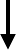 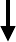 7.	Petugas menyampaikan Penerbitan SIU LPTKS ke PemohonMenimbang:a.bahwa dalam rangka menindaklanjuti Peraturan Bupati Kudus Nomor 5 Tahun 2014 tentang Pedoman Penyusunan Standar Operasional Prosedur di Lingkungan Pemerintah Kabupaten Kudus dan untuk mewujudkan kinerja di lingkungan Dinas Tenaga Kerja, Perindustrian, Koperasi, Usaha Kecil dan Menengah Kabupaten Kudus, diperlukan standar operasional prosedur penyelenggaraan tugas-tugas pemerintahan;b.bahwa berdasarkan pertimbangan sebagaimana dimaksud huruf a, maka perlu menetapkan keputusan Dinas Tenaga Kerja, Perindustrian, Koperasi, Usaha Kecil dan Menengah Kabupaten Kudus.Mengingat:1.Undang-Undang Nomor 13 Tahun 1950 tentang Pembentukan Daerah-Daerah Kabupaten dalam Lingkungan Propinsi Jawa Tengah;2.Undang-Undang Nomor 28 Tahun 1999 Tentang Penyelenggaraan Negara Yang Bersih dari Korupsi, Kolusi dan Nepotisme (Lembaran Negara Republik Indonesia Tahun 1999 Nomor 75, Tambahan Lembaran Negara Nomor 3851).3.Undang-Undang Nomor 23 Tahun 2014 tentang Pemerintahan Daerah (Lembaran Negara Republik Indonesia Tahun 2014 Nomor 244, Tambahan Lembaran Negara Republik Indonesia Nomor 5587), sebagaimana telah diubah beberapa kali terakhir dengan Undang- Undang Nomor 9 Tahun 2015 tentang Perubahan Kedua atas Undang-Undang Nomor 23 Tahun 2014 tentang Pemerintahan Daerah (Lembaran Negara Republik Indonesia Tahun 2015 Nomor 58, Tambahan Lembaran Negara Republik Indonesia Nomor 5679);4.Undang-Undang Nomor 30 Tahun 2014 tentang Administrasi Pemerintahan (Lembaran Negara Republik Indonesia Tahun 2014 Nomor 292, Tambahan LembaranNegara Republik Indonesia Nomor 5601);5.Peraturan Pemerintah Nomor 18 Tahun 2016 tentang Perangkat Daerah (Lembaran Negara Republik Indonesia Tahun 2016 Nomor 114, Tambahan Lembaran Negara Republik Indonesia Nomor 4741) ;6.Peraturan Menteri Dalam Negeri Nomor 52 Tahun 2011 tentang Standar Operasional Prosedur di Lingkungan Pemerintah Provinsi dan Kabupaten / Kota (Berita Negara Republik Indonesia Tahun 2011 Nomor 704);7.Peraturan Menteri Pendayagunaan Aparatur Negara dan Reformasi Birokrasi Nomor 35 Tahun 2012, tentang Pedoman Penyusunan Stándar Operasional Prosedur Administrasi Pemerintahan (Berita Negara Republik Indonesia Tahun 2012 Nomor 649);8.Peraturan Daerah Kabupaten Kudus Nomor 3 Tahun 2007 tentang Pokok-Pokok Pengelolaan Keuangan Daerah (Lembaran Daerah Kabupaten Kudus Tahun 2007 Nomor13, Tambahan Lembaran Daerah Kabupaten Kudus Nomor 99);9.Peraturan Bupati Kudus Nomor 5 Tahun 2014 tentang Pedoman Penyusunan Standar Operasional Prosedur di Lingkungan Pemerintah Kabupaten Kudus (Berita Daerah Kabupaten Kudus Tahun 2014 Nomor 5);10Peraturan Bupati Kudus Nomor 28 Tahun 2016 tentang Kedudukan, Susunan Organisasi, Tugas dan Fungsi serta Tata Kerja Dinas Tenaga Kerja, Perindustrian, Koperasi, Usaha Kecil dan Menengah, Sekretariat Dewan Perwakilan Rakyat Daerah dan Inspektorat Daerah Kabupaten Kudus (Berita Daerah Kabupaten Kudus Tahun 2016 Nomor 29), sebagaimana telah diubah beberapa kali terakhir dengan Peraturan Bupati Kudus Nomor 46 Tahun 2019 tentang Perubahan Ketiga atas Peraturan Bupati Kudus Nomor 28 Tahun 2016 tentang Kedudukan, Susunan Organisasi, Tugas dan Fungsi serta Tata Kerja Dinas Tenaga Kerja, Perindustrian, Koperasi, Usaha Kecil dan Menengah, Sekretariat Dewan Perwakilan Rakyat Daerah dan Inspektorat Daerah Kabupaten Kudus (Berita DaerahKabupaten Kudus Tahun 2019 Nomor 46);Menetapkan:KESATU:Standar Operasional Prosedur (SOP) Dinas Tenaga Kerja, Perindustrian, Koperasi, Usaha Kecil dan Menengah Kabupaten Kudus, sebagaimana tercantum dalam Lampiran Keputusan ini.KEDUA:Standar Operasional Prosedur (SOP) Dinas Tenaga Kerja, Perindustrian, Koperasi, Usaha Kecil dan Menengah Kabupaten Kudus sebagaimana dimaksud Diktum KESATU adalah serangkaian petunjuk tertulis yang dibakukan mengenai proses penyelenggaraan tugas-tugas Pemerintah Daerah di lingkungan Dinas Tenaga Kerja, Perindustrian, Koperasi, Usaha Kecil dan Menengah Kabupaten Kudus sebagai pedoman dalam pelaksanaan tugas.KETIGA:Penerapan Standar Operasional Prosedur (SOP) bersifat dinamis dan dapat dilakukan evaluasi serta perubahanuntuk penyempurnaan sesuai kebutuhan Organisasi.KEEMPAT:Segala biaya yang timbul sebagai akibat ditetapkannya Keputusan ini dibebankan pada Anggaran Pendapatan dan Belanja Daerah Kabupaten Kudus.KELIMA:Keputusan ini mulai berlaku pada tanggal ditetapkan.Ditetapkan di Kuduspada tanggal	23 Juli 2021KEPALA DINAS TENAGA KERJA, PERINDUSTRIAN, KOPERASI, USAHA KECIL DAN MENENGAH KABUPATEN KUDUS,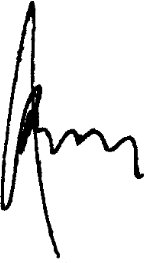 RINI KARTIKA HADI AHMAWATITembusan :Bupati Kudus;Kepala Perangkat Daerah/Unit Kerja di LingkunganPemerintah Kabupaten Kudus yang terkait.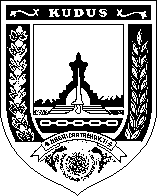 PEMERINTAH KABUPATEN KUDUSDINAS TENAGA KERJA, PERINDUSTRIAN, KOPERASI, USAHA KECIL DAN MENENGAHNomor SOP:PEMERINTAH KABUPATEN KUDUSDINAS TENAGA KERJA, PERINDUSTRIAN, KOPERASI, USAHA KECIL DAN MENENGAHTanggal Pembuatan:23 Juli 2021PEMERINTAH KABUPATEN KUDUSDINAS TENAGA KERJA, PERINDUSTRIAN, KOPERASI, USAHA KECIL DAN MENENGAHTanggal Revisi:23 Juli 2021PEMERINTAH KABUPATEN KUDUSDINAS TENAGA KERJA, PERINDUSTRIAN, KOPERASI, USAHA KECIL DAN MENENGAHTanggal Efektif:23 Juli 2021PEMERINTAH KABUPATEN KUDUSDINAS TENAGA KERJA, PERINDUSTRIAN, KOPERASI, USAHA KECIL DAN MENENGAHDisahkan oleh:Kepala Dinas Tenaga Kerja, Perindustrian, Koperasi, Usaha Kecil dan Menengah Kabupaten KudusPEMERINTAH KABUPATEN KUDUSDINAS TENAGA KERJA, PERINDUSTRIAN, KOPERASI, USAHA KECIL DAN MENENGAHJudul SOP:Surat Tanda Daftar Bursa Kerja Khusus(STD-BKK)Dasar Hukum :Kualifikasi Pelaksana :Undang-Undang No. 13 Tahun 2003 tentang KetenagakerjaanPermenaker RI No. 39 Tahun 2016 tentang Penempatan Tenaga KerjaPetugas / Pengantar KerjaMenguasai Peraturan berkaitan dengan pendirian dan persyaratan Tanda Daftar BKKKeterkaitan :Peralatan/Perlengkapan :SOP Tanda Daftar Bursa Kerja KhususKomputer/scanner/printerAlat tulisMeja, Kursi, dll.Peringatan :Pencatatan dan Pendataan :1. Segala bentuk penyimpangan atas mutu baku terkait perlengkapan, waktu maupun output dikategorikan sebagai bentuk kegagalan yangharus dipertanggungjawabkan oleh pelaksana.Pendataan dilakukan secara manual dan elektronikPEMERINTAH KABUPATEN KUDUSDINAS TENAGA KERJA, PERINDUSTRIAN, KOPERASI, USAHA KECIL DAN MENENGAHNomor SOP:PEMERINTAH KABUPATEN KUDUSDINAS TENAGA KERJA, PERINDUSTRIAN, KOPERASI, USAHA KECIL DAN MENENGAHTanggal Pembuatan:TanggalPEMERINTAH KABUPATEN KUDUSDINAS TENAGA KERJA, PERINDUSTRIAN, KOPERASI, USAHA KECIL DAN MENENGAHRevisi:23 Juli 2021PEMERINTAH KABUPATEN KUDUSDINAS TENAGA KERJA, PERINDUSTRIAN, KOPERASI, USAHA KECIL DAN MENENGAHTanggal Efektif:23 Juli 2021PEMERINTAH KABUPATEN KUDUSDINAS TENAGA KERJA, PERINDUSTRIAN, KOPERASI, USAHA KECIL DAN MENENGAHDisahkan oleh:Kepala Dinas Tenaga Kerja, Perindustrian, Koperasi, Usaha Kecil dan Menengah Kabupaten KudusPEMERINTAH KABUPATEN KUDUSDINAS TENAGA KERJA, PERINDUSTRIAN, KOPERASI, USAHA KECIL DAN MENENGAHJudul SOP:Kartu Tanda Pencari Kerja (Ak.1)Dasar Hukum :Kualifikasi Pelaksana :Kualifikasi Pelaksana :Kualifikasi Pelaksana :Kualifikasi Pelaksana :Kualifikasi Pelaksana :Kualifikasi Pelaksana :Undang-Undang No. 13 Tahun 2003 tentang KetenagakerjaanPermenaker RI No. 39 Tahun 2016 tentang Penempatan Tenaga KerjaPetugas / Pengantar KerjaMenguasai  peraturan	dan persyaratan Kartu Ak 1aplikasiberkaitandenganpembuatandanKeterkaitan :Peralatan/Perlengkapan :Peralatan/Perlengkapan :Peralatan/Perlengkapan :Peralatan/Perlengkapan :Peralatan/Perlengkapan :Peralatan/Perlengkapan :SOP Kartu Tanda Pencari Kerja (Ak 1)Komputer/scanner/printerJaringan internetAlat tulisMeja, Kursi, dll.Komputer/scanner/printerJaringan internetAlat tulisMeja, Kursi, dll.Komputer/scanner/printerJaringan internetAlat tulisMeja, Kursi, dll.Komputer/scanner/printerJaringan internetAlat tulisMeja, Kursi, dll.Komputer/scanner/printerJaringan internetAlat tulisMeja, Kursi, dll.Komputer/scanner/printerJaringan internetAlat tulisMeja, Kursi, dll.Peringatan :Pencatatan dan Pendataan :Pencatatan dan Pendataan :Pencatatan dan Pendataan :Pencatatan dan Pendataan :Pencatatan dan Pendataan :Pencatatan dan Pendataan :1. Segala bentuk penyimpangan atas mutu baku terkait perlengkapan, waktu maupun output dikategorikan sebagai bentuk kegagalan yang harus dipertanggungjawabkan olehpelaksana.Pendataan dilakukan secara manual dan elektronikPendataan dilakukan secara manual dan elektronikPendataan dilakukan secara manual dan elektronikPendataan dilakukan secara manual dan elektronikPendataan dilakukan secara manual dan elektronikPendataan dilakukan secara manual dan elektronikPEMERINTAH KABUPATEN KUDUSDINAS TENAGA KERJA, PERINDUSTRIAN, KOPERASI, USAHA KECIL DAN MENENGAHNomor SOP:PEMERINTAH KABUPATEN KUDUSDINAS TENAGA KERJA, PERINDUSTRIAN, KOPERASI, USAHA KECIL DAN MENENGAHTanggal Pembuatan:23 Juli 2021PEMERINTAH KABUPATEN KUDUSDINAS TENAGA KERJA, PERINDUSTRIAN, KOPERASI, USAHA KECIL DAN MENENGAHTanggal Revisi:23 Juli 2021PEMERINTAH KABUPATEN KUDUSDINAS TENAGA KERJA, PERINDUSTRIAN, KOPERASI, USAHA KECIL DAN MENENGAHTanggal Efektif:23 Juli 2021PEMERINTAH KABUPATEN KUDUSDINAS TENAGA KERJA, PERINDUSTRIAN, KOPERASI, USAHA KECIL DAN MENENGAHDisahkan oleh:Kepala Dinas Tenaga Kerja, Perindustrian, Koperasi, Usaha Kecil dan Menengah Kabupaten KudusPEMERINTAH KABUPATEN KUDUSDINAS TENAGA KERJA, PERINDUSTRIAN, KOPERASI, USAHA KECIL DAN MENENGAHJudul SOP:Validasi Pembayaran RPTKA Perpanjangan Penggunaan Tenaga Kerja AsingDasar Hukum :Kualifikasi Pelaksana :Undang-Undang No. 13 Tahun 2003 tentang KetenagakerjaanPP No. 34 Tahun 2021 tentang Penggunaan Tenaga Kerja AsingPermenaker No.8 Tahun 2021 tentang Peraturan Pelaksanaan PP No. 34 Tahun 2021tentang Penggunaan Tenaga Kerja AsingPetugas / Pengantar KerjaMenguasai peraturan dan aplikasi berkaitan dengan Validasi Pembayaran RPTKA Perpanjangan Penggunaan TKA dan mendapat SK penunjukan dari Kadinas sebagai petugas ValidasiKeterkaitan :Peralatan/Perlengkapan :SOP Validasi Pembayaran RPTKA Perpanjangan Penggunaan TKAKomputer/scanner/printerJaringan internetAlat tulisMeja, Kursi, dll.Peringatan :Pencatatan dan Pendataan :1. Segala bentuk penyimpangan atas mutu baku terkait perlengkapan, waktu maupun output dikategorikan sebagai bentuk kegagalan yang harus dipertanggungjawabkan olehpelaksana.Pendataan dilakukan secara elektronikPEMERINTAH KABUPATEN KUDUSDINAS TENAGA KERJA, PERINDUSTRIAN, KOPERASI, USAHA KECIL DAN MENENGAHNomor SOP:PEMERINTAH KABUPATEN KUDUSDINAS TENAGA KERJA, PERINDUSTRIAN, KOPERASI, USAHA KECIL DAN MENENGAHTanggal Pembuatan:23 Juli 2021PEMERINTAH KABUPATEN KUDUSDINAS TENAGA KERJA, PERINDUSTRIAN, KOPERASI, USAHA KECIL DAN MENENGAHTanggal Revisi:23 Juli 2021PEMERINTAH KABUPATEN KUDUSDINAS TENAGA KERJA, PERINDUSTRIAN, KOPERASI, USAHA KECIL DAN MENENGAHTanggal Efektif:23 Juli 2021PEMERINTAH KABUPATEN KUDUSDINAS TENAGA KERJA, PERINDUSTRIAN, KOPERASI, USAHA KECIL DAN MENENGAHDisahkan oleh:Kepala Dinas Tenaga Kerja, Perindustrian, Koperasi, Usaha Kecil dan Menengah Kabupaten KudusPEMERINTAH KABUPATEN KUDUSDINAS TENAGA KERJA, PERINDUSTRIAN, KOPERASI, USAHA KECIL DAN MENENGAHJudul SOP:Penerbitan SIU Lembaga Penempatan Tenaga Kerja Swasta (LPTKS)Dasar Hukum :Kualifikasi Pelaksana :Undang-Undang No. 13 Tahun 2003 tentang KetenagakerjaanPermenaker RI No. 39 Tahun 2016 tentang Penempatan Tenaga KerjaPetugas / Pengantar KerjaMenguasai peraturan yang berkaitan dengan Penerbitan SIU Lembaga Penempatan Tenaga Kerja Swasta (LPTKS)Keterkaitan :Peralatan/Perlengkapan :SOP Penerbitan SIU Lembaga Penempatan Tenaga Kerja Swasta ( LPTKS )Komputer/scanner/printerAlat tulisMeja, Kursi, dll.Peringatan :Pencatatan dan Pendataan :1. Segala bentuk penyimpangan atas mutu baku terkait perlengkapan, waktu maupun output dikategorikan sebagai bentuk kegagalan yang harus dipertanggungjawabkan olehpelaksana.Pendataan dilakukan secara manual